Прокуратура Куйбышевского района г. Самары разъясняет: 
«Порядок и условия признания гражданина безработным».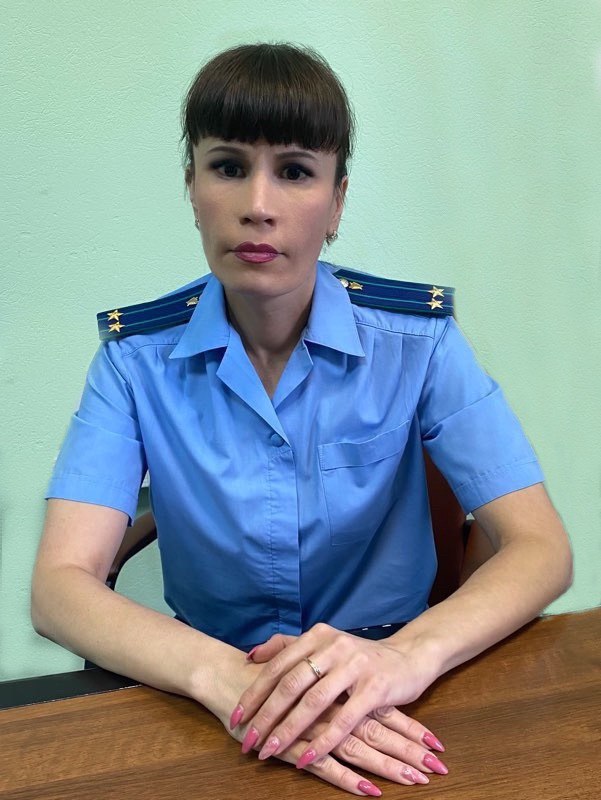 Комментирует данную ситуацию заместитель прокурор Куйбышевского района г. Самары Ольга Петина.Порядок и условия признания граждан безработными установлены статьей 3 Закона Российской Федерации от 19.04.1991 N 1032-1 «О занятости населения в Российской Федерации» (далее – Закон о занятости), согласно которой безработными признаются трудоспособные граждане, которые не имеют работы и заработка, зарегистрированы в органах службы занятости в целях поиска подходящей работы, ищут работу и готовы приступить к ней.В соответствии с частью 2 ст. 3 Закона о занятости, решение о признании гражданина, зарегистрированного в целях поиска подходящей работы, безработным принимается органами службы занятости по месту жительства гражданина не позднее 11 дней со дня предъявления органам службы занятости паспорта, трудовой книжки или документов, их заменяющих, документов, удостоверяющих его квалификацию, справки о среднем заработке за последние три месяца по последнему месту работы (службы), а для впервые ищущих работу (ранее не работавших), не имеющих квалификации – паспорта и документа об образовании и (или) о квалификации.Гражданин, относящийся к категории инвалидов, для решения вопроса о признании его безработным дополнительно предъявляет индивидуальную программу реабилитации инвалида, выданную в установленном порядке и содержащую заключение о рекомендуемом характере и условиях труда.При отсутствии одного или нескольких указанных документов, орган службы занятости не вправе рассмотреть вопрос о признании зарегистрированного в целях поиска подходящей работы гражданина безработным.Согласно статье 3 Закона о занятости при невозможности предоставления органами службы занятости подходящей работы гражданам в течение 10 дней со дня их регистрации в целях поиска подходящей работы эти граждане признаются безработными с первого дня предъявления указанных документов.Для того, чтобы сделать вывод о невозможности предоставления гражданину подходящей работы, органы службы занятости в течение 10 дней со дня представления гражданином необходимых документов осуществляют подбор вариантов подходящей для него работы на основании статьи 4 Закона о занятости населения и исходя из сведений, содержащихся в документах, представляемых гражданином при обращении за содействием в поиске подходящей работы.Согласно ч. 1 ст. 4 Закона о занятости, подходящей считается такая работа, в том числе работа временного характера, которая соответствует профессиональной пригодности работника с учетом уровня его квалификации, условиям последнего места работы (службы), за исключением оплачиваемых общественных работ, а также состоянию здоровья, транспортной доступности рабочего места.При отсутствии одного или нескольких необходимых документов определение подходящей для конкретного гражданина работы может быть ошибочным, а вывод о ее отсутствии и, как следствие, признание гражданина безработным неправомерным.В отношении граждан, зарегистрированных в целях поиска подходящей работы, но не предъявивших справку о среднем заработке за последние три месяца по последнему месту работы, вопрос о признании безработными органом службы занятости не рассматривается, за исключением граждан, прекративших индивидуальную предпринимательскую деятельность, и лиц, стремящихся возобновить трудовую деятельность после длительного (более одного года) перерыва.При этом следует учитывать, что Закон о занятости не содержит положений, предусматривающих обязанность граждан по предоставлению всех документов, перечисленных в указанной статье, и отсутствие указанных документов, за исключением паспорта, не может служить основанием для отказа гражданину в предоставлении государственной услуги по содействию в поиске подходящей работы.Органы службы занятости оказывают содействие в поиске подходящей работы всем обратившимся гражданам, независимо от признания их безработными.18.09.2020